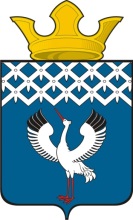 Российская ФедерацияСвердловская областьГлава муниципального образования Байкаловского сельского поселенияПОСТАНОВЛЕНИЕот 20.04.2016 года  № 183-пс. БайкаловоОб отмене Постановления Главы муниципального образования Байкаловского сельского поселения от 17.03.2016 года № 126-п «О временном ограничении движения транспортных средств по автомобильным дорогам общего пользования муниципальной дорожной сети муниципального образования Байкаловского сельского поселения в 2016 году» 	В связи с протестом Прокурора Байкаловского района, ПОСТАНОВЛЯЮ:	1.  Отменить Постановление Главы муниципального образования Байкаловского сельского поселения от 17.03.2016 года № 126-п «О временном ограничении движения транспортных средств по автомобильным дорогам общего пользования муниципальной дорожной сети муниципального образования Байкаловского сельского поселения в 2016 году».2.    Опубликовать (обнародовать) настоящее Постановление в районной газете «Районные будни» и на официальном сайте администрации муниципального образования Байкаловского сельского поселения www.bsposelenie.ru.3. Контроль за исполнением настоящего Постановления оставляю за собой. И.о.Главы муниципального образования Байкаловского сельского поселения       		                Д.В. Лыжин